To All Members of the Council - You are hereby summoned to attend an extraordinary meeting of Islip Parish Council that the Chairman has called on Wednesday 17th July 2022 at 7.15pm at the Sports Pavilion, Islip for the purpose of transacting the following business- Claire Tilley- Parish Clerk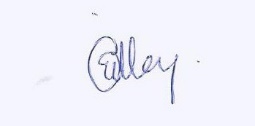 AGENDA22/54APOLOGIES FOR ABSENCE- To approve any apologies sent to the Clerk22/55PUBLIC PARTICIPATION- Members of the public can address the Council for 3 minutes each through the Chair in relation to any item on the agenda, in accordance with the Standing Orders adopted by the Council22/56DECLARATION OF INTERESTSTo receive all declarations of interest under the Council’s Code of Conduct related to business on the agenda. (Members should disclose any interests in the business to be discussed and are reminded that the disclosure of a Disclosable Pecuniary Interest will require that the member withdraws from the meeting room during the transaction of that item of business).22/57FINANCE/Sports Committee To discuss possible VAT implications for hirings and decide whether to appoint the Parkinson Partnership as a VAT adviser at a cost of £600-£1200 dependent on level and depth of advice. To set a date for a subsequent Sports Field Committee meeting for further discussion and updates22/58DATE FOR NEXT MEETING- 20th September Any items for Agenda to be sent to Clerk 7 days before meeting